Avondale Football2018 Yellow Jackets Golf Outing“Sam Woodmore Memorial 4-Person Scramble”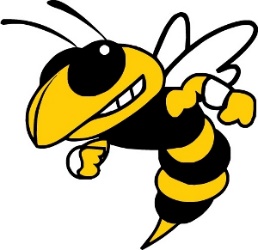 Sunday, July 29, 2018Sanctuary Lake Golf Course/Troy8:00 AMCost:  $100.00 per person(Includes lunch, dinner & golf)1st place Prize, 50/50 Raffle, Closet to the Pin, Longest Drive, Putting Contest, Skins and Basket RaffleTo reserve your foursome, please fill out below by July 10th and mail with a $100.00 deposit to; Avondale High School Attn:  Coach Ed Couturier 2800 Waukegan, Auburn Hills, MI 48326- - - - - - - - - - - - - - - - - - - - - - - - - - - - - - - - - - - - - - - - - - - - - - - - - - - - - - - - - - - - - - - - - -  Contact Name:  ___________________________________________________________Email Address:  ___________________________________________________________Phone Number(s): _________________________________________________________Individuals in your Foursome:___________________________________		______________________________________________________________________		___________________________________Please make checks payable to:  Avondale Football